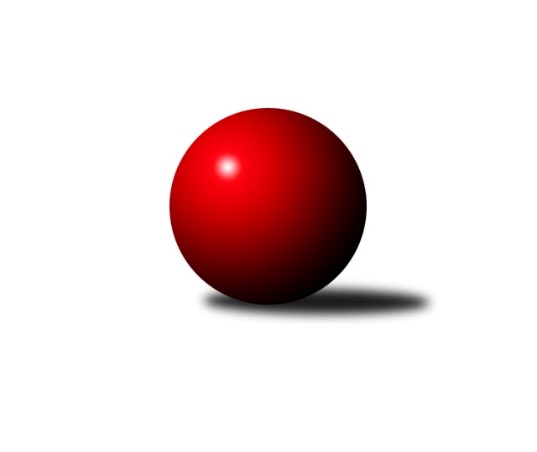 Č.5Ročník 2024/2025	16.5.2024 MAKL 1T 2024/2025Statistika 5. kolaTabulka družstev:		družstvo	záp	výh	rem	proh	skore	sety	průměr	body	plné	dorážka	chyby	1.	PIPOVCI	11	11	0	0	74 : 14 	(46.0 : 20.0)	767	22	529	239	11.9	2.	LAMONT	11	8	2	1	70 : 18 	(45.5 : 20.5)	771	18	536	235	12.7	3.	ZŠ Jelínkova	11	4	5	2	46 : 42 	(32.5 : 33.5)	715	13	511	204	21.2	4.	STONOŽKA	11	5	2	4	46 : 42 	(33.5 : 32.5)	705	12	495	210	18.8	5.	RDÉČKO	11	4	4	3	40 : 48 	(31.5 : 34.5)	708	12	492	215	21.1	6.	CYKLISTÉ	11	4	3	4	50 : 38 	(39.0 : 27.0)	734	11	527	207	18.1	7.	ERNA	11	5	1	5	48 : 40 	(34.0 : 32.0)	724	11	520	203	18.9	8.	MARODI	11	3	5	3	44 : 44 	(33.5 : 32.5)	739	11	517	223	13.5	9.	A JE TO	11	4	1	6	40 : 48 	(33.5 : 32.5)	701	9	499	203	22.1	10.	MYTŘI	11	3	2	6	32 : 56 	(27.0 : 39.0)	697	8	488	210	23.7	11.	MAJAMI	11	1	1	9	24 : 64 	(25.0 : 41.0)	704	3	499	205	20.7	12.	Mládenci	11	0	2	9	14 : 74 	(15.0 : 51.0)	634	2	461	173	31.3Tabulka doma:		družstvo	záp	výh	rem	proh	skore	sety	průměr	body	maximum	minimum	1.	LAMONT	6	6	0	0	46 : 2 	(29.5 : 6.5)	767	12	792	725	2.	PIPOVCI	5	5	0	0	32 : 8 	(21.0 : 9.0)	764	10	788	733	3.	ZŠ Jelínkova	5	3	1	1	22 : 18 	(15.0 : 15.0)	720	7	756	693	4.	MARODI	5	2	2	1	22 : 18 	(17.5 : 12.5)	737	6	777	686	5.	CYKLISTÉ	5	1	3	1	20 : 20 	(20.0 : 10.0)	742	5	761	721	6.	STONOŽKA	5	2	1	2	20 : 20 	(13.5 : 16.5)	724	5	782	649	7.	ERNA	6	2	1	3	22 : 26 	(17.0 : 19.0)	750	5	807	695	8.	A JE TO	5	2	0	3	18 : 22 	(16.0 : 14.0)	700	4	756	663	9.	MYTŘI	6	1	1	4	14 : 34 	(14.0 : 22.0)	679	3	699	638	10.	RDÉČKO	6	0	3	3	12 : 36 	(14.5 : 21.5)	700	3	730	669	11.	MAJAMI	6	0	1	5	12 : 36 	(13.5 : 22.5)	708	1	751	670	12.	Mládenci	6	0	1	5	6 : 42 	(7.0 : 29.0)	617	1	649	573Tabulka venku:		družstvo	záp	výh	rem	proh	skore	sety	průměr	body	maximum	minimum	1.	PIPOVCI	6	6	0	0	42 : 6 	(25.0 : 11.0)	770	12	804	750	2.	RDÉČKO	5	4	1	0	28 : 12 	(17.0 : 13.0)	717	9	790	674	3.	STONOŽKA	6	3	1	2	26 : 22 	(20.0 : 16.0)	707	7	797	674	4.	CYKLISTÉ	6	3	0	3	30 : 18 	(19.0 : 17.0)	737	6	772	720	5.	ERNA	5	3	0	2	26 : 14 	(17.0 : 13.0)	712	6	768	668	6.	LAMONT	5	2	2	1	24 : 16 	(16.0 : 14.0)	776	6	813	750	7.	ZŠ Jelínkova	6	1	4	1	24 : 24 	(17.5 : 18.5)	710	6	740	691	8.	MARODI	6	1	3	2	22 : 26 	(16.0 : 20.0)	741	5	777	659	9.	A JE TO	6	2	1	3	22 : 26 	(17.5 : 18.5)	703	5	732	660	10.	MYTŘI	5	2	1	2	18 : 22 	(13.0 : 17.0)	694	5	723	627	11.	MAJAMI	5	1	0	4	12 : 28 	(11.5 : 18.5)	700	2	744	673	12.	Mládenci	5	0	1	4	8 : 32 	(8.0 : 22.0)	634	1	651	579Tabulka podzimní části:		družstvo	záp	výh	rem	proh	skore	sety	průměr	body	doma	venku	1.	ERNA	0	0	0	0	0 : 0 	(0.0 : 0.0)	0	0 	0 	0 	0 	0 	0 	0	2.	CYKLISTÉ	0	0	0	0	0 : 0 	(0.0 : 0.0)	0	0 	0 	0 	0 	0 	0 	0	3.	MAJAMI	0	0	0	0	0 : 0 	(0.0 : 0.0)	0	0 	0 	0 	0 	0 	0 	0	4.	A JE TO	0	0	0	0	0 : 0 	(0.0 : 0.0)	0	0 	0 	0 	0 	0 	0 	0	5.	Mládenci	0	0	0	0	0 : 0 	(0.0 : 0.0)	0	0 	0 	0 	0 	0 	0 	0	6.	PIPOVCI	0	0	0	0	0 : 0 	(0.0 : 0.0)	0	0 	0 	0 	0 	0 	0 	0	7.	RDÉČKO	0	0	0	0	0 : 0 	(0.0 : 0.0)	0	0 	0 	0 	0 	0 	0 	0	8.	MYTŘI	0	0	0	0	0 : 0 	(0.0 : 0.0)	0	0 	0 	0 	0 	0 	0 	0	9.	STONOŽKA	0	0	0	0	0 : 0 	(0.0 : 0.0)	0	0 	0 	0 	0 	0 	0 	0	10.	MARODI	0	0	0	0	0 : 0 	(0.0 : 0.0)	0	0 	0 	0 	0 	0 	0 	0	11.	ZŠ Jelínkova	0	0	0	0	0 : 0 	(0.0 : 0.0)	0	0 	0 	0 	0 	0 	0 	0	12.	LAMONT	0	0	0	0	0 : 0 	(0.0 : 0.0)	0	0 	0 	0 	0 	0 	0 	0Tabulka jarní části:		družstvo	záp	výh	rem	proh	skore	sety	průměr	body	doma	venku	1.	PIPOVCI	11	11	0	0	74 : 14 	(46.0 : 20.0)	767	22 	5 	0 	0 	6 	0 	0 	2.	LAMONT	11	8	2	1	70 : 18 	(45.5 : 20.5)	771	18 	6 	0 	0 	2 	2 	1 	3.	ZŠ Jelínkova	11	4	5	2	46 : 42 	(32.5 : 33.5)	715	13 	3 	1 	1 	1 	4 	1 	4.	STONOŽKA	11	5	2	4	46 : 42 	(33.5 : 32.5)	705	12 	2 	1 	2 	3 	1 	2 	5.	RDÉČKO	11	4	4	3	40 : 48 	(31.5 : 34.5)	708	12 	0 	3 	3 	4 	1 	0 	6.	CYKLISTÉ	11	4	3	4	50 : 38 	(39.0 : 27.0)	734	11 	1 	3 	1 	3 	0 	3 	7.	ERNA	11	5	1	5	48 : 40 	(34.0 : 32.0)	724	11 	2 	1 	3 	3 	0 	2 	8.	MARODI	11	3	5	3	44 : 44 	(33.5 : 32.5)	739	11 	2 	2 	1 	1 	3 	2 	9.	A JE TO	11	4	1	6	40 : 48 	(33.5 : 32.5)	701	9 	2 	0 	3 	2 	1 	3 	10.	MYTŘI	11	3	2	6	32 : 56 	(27.0 : 39.0)	697	8 	1 	1 	4 	2 	1 	2 	11.	MAJAMI	11	1	1	9	24 : 64 	(25.0 : 41.0)	704	3 	0 	1 	5 	1 	0 	4 	12.	Mládenci	11	0	2	9	14 : 74 	(15.0 : 51.0)	634	2 	0 	1 	5 	0 	1 	4 Zisk bodů pro družstvo:		jméno hráče	družstvo	body	zápasy	v %	dílčí body	sety	v %	1.	Michal Schreiber 	LAMONT 	20	/	11	(91%)		/		(%)	2.	Eva Schreiberová 	PIPOVCI 	18	/	11	(82%)		/		(%)	3.	Michal Davidík 	LAMONT 	16	/	11	(73%)		/		(%)	4.	Michal Dočkálek 	PIPOVCI 	14	/	7	(100%)		/		(%)	5.	Lenka Ociepková 	ERNA 	14	/	8	(88%)		/		(%)	6.	Miloslav Grulich 	PIPOVCI 	14	/	9	(78%)		/		(%)	7.	Vlastimil Baran 	ZŠ Jelínkova 	14	/	9	(78%)		/		(%)	8.	Kamil Furik 	RDÉČKO 	14	/	11	(64%)		/		(%)	9.	Bronislav Rektořík 	CYKLISTÉ 	14	/	11	(64%)		/		(%)	10.	Pavel Dobiš 	A JE TO 	14	/	11	(64%)		/		(%)	11.	Marek Zoth 	MARODI 	12	/	9	(67%)		/		(%)	12.	Antonín Urbánek 	STONOŽKA 	12	/	10	(60%)		/		(%)	13.	Petr Staněk 	CYKLISTÉ 	12	/	11	(55%)		/		(%)	14.	Karel Toman 	ZŠ Jelínkova 	10	/	7	(71%)		/		(%)	15.	Bedřich Štěpaník 	LAMONT 	10	/	7	(71%)		/		(%)	16.	Rudolf Heisig 	MARODI 	10	/	9	(56%)		/		(%)	17.	Milan Dědáček 	MARODI 	10	/	9	(56%)		/		(%)	18.	Jaroslav Hofman 	STONOŽKA 	10	/	10	(50%)		/		(%)	19.	Miroslav Klesnil 	CYKLISTÉ 	10	/	10	(50%)		/		(%)	20.	Petr Kohoutek 	RDÉČKO 	10	/	11	(45%)		/		(%)	21.	František Grulich 	ERNA 	10	/	11	(45%)		/		(%)	22.	Jan Hnilo 	MYTŘI 	8	/	4	(100%)		/		(%)	23.	Dominik Grulich 	ERNA 	8	/	8	(50%)		/		(%)	24.	Pavel Kopáček 	MAJAMI 	8	/	8	(50%)		/		(%)	25.	Jiří Lisický 	ZŠ Jelínkova 	8	/	8	(50%)		/		(%)	26.	Jiří Sršeň 	Mládenci 	8	/	8	(50%)		/		(%)	27.	Tadeáš Grulich 	ERNA 	6	/	5	(60%)		/		(%)	28.	Andrea Továrková 	MYTŘI 	6	/	6	(50%)		/		(%)	29.	Břetislav Bednář 	STONOŽKA 	6	/	7	(43%)		/		(%)	30.	Iveta Kavková 	A JE TO 	6	/	7	(43%)		/		(%)	31.	Jan Janků 	MAJAMI 	6	/	8	(38%)		/		(%)	32.	Markéta Míčková 	MYTŘI 	6	/	8	(38%)		/		(%)	33.	Nikola Ilnická 	A JE TO 	6	/	10	(30%)		/		(%)	34.	Jiří Lustig 	A JE TO 	4	/	3	(67%)		/		(%)	35.	Libor Ptáček 	LAMONT 	4	/	3	(67%)		/		(%)	36.	Monika Bulavová 	PIPOVCI 	4	/	4	(50%)		/		(%)	37.	Jakub Zaprianov 	STONOŽKA 	4	/	6	(33%)		/		(%)	38.	Libor Suchánek 	RDÉČKO 	4	/	9	(22%)		/		(%)	39.	Michal Schreib 	MAJAMI 	2	/	1	(100%)		/		(%)	40.	František Vrobel 	CYKLISTÉ 	2	/	1	(100%)		/		(%)	41.	Roman Ryšavý 	Mládenci 	2	/	1	(100%)		/		(%)	42.	Roman Schenk 	LAMONT 	2	/	1	(100%)		/		(%)	43.	Petr Bulava 	PIPOVCI 	2	/	2	(50%)		/		(%)	44.	Jana Sekacova 	MYTŘI 	2	/	2	(50%)		/		(%)	45.	Petr Vašíček 	MYTŘI 	2	/	3	(33%)		/		(%)	46.	Marcel Daniel 	MAJAMI 	2	/	8	(13%)		/		(%)	47.	Milan Metelka 	MAJAMI 	2	/	8	(13%)		/		(%)	48.	Miroslav Mikeska 	ZŠ Jelínkova 	2	/	9	(11%)		/		(%)	49.	Radek Batoušek 	Mládenci 	2	/	9	(11%)		/		(%)	50.	Tomáš Bednář 	MYTŘI 	2	/	10	(10%)		/		(%)	51.	Zdeněk  Čermák 	Mládenci 	2	/	10	(10%)		/		(%)	52.	Taťána Grulichová 	ERNA 	0	/	1	(0%)		/		(%)	53.	Marek Pospíšil 	A JE TO 	0	/	1	(0%)		/		(%)	54.	Zdeněk Kudlák 	RDÉČKO 	0	/	2	(0%)		/		(%)	55.	Milan Zapletal 	Mládenci 	0	/	5	(0%)		/		(%)	56.	Alena Jurášová 	MARODI 	0	/	6	(0%)		/		(%)Průměry na kuželnách:		kuželna	průměr	plné	dorážka	chyby	výkon na hráče	1.	, -	705	504	201	23.8	(235.2)Nejlepší výkony na kuželnách:, -MYTŘI	720	2. kolo	Jan Hnilo 	MYTŘI	263	2. koloERNA	713	4. kolo	Pavel Dobiš 	A JE TO	259	4. koloA JE TO	710	4. kolo	Lenka Ociepková 	ERNA	246	4. koloA JE TO	679	2. kolo	Nikola Ilnická 	A JE TO	243	4. kolo		. kolo	Dominik Grulich 	ERNA	242	4. kolo		. kolo	Pavel Dobiš 	A JE TO	238	2. kolo		. kolo	Iveta Kavková 	A JE TO	233	2. kolo		. kolo	Markéta Míčková 	MYTŘI	231	2. kolo		. kolo	Jana Sekacova 	MYTŘI	226	2. kolo		. kolo	František Grulich 	ERNA	225	4. koloČetnost výsledků:	2 : 6	2x